План работы волонтёрского отряда  «Агентство добрых дел»МКУ «Детский дом № 7 «Дружба»на 2018/2019 учебный год           Проведение акций по оказанию помощи одиноким и одиноко проживающим пожилым гражданам, достигшим возраста 70 лет и старше, в том числе ветеранам Великой Отечественной войны, с участием воспитанников детского дома, волонтеров, представителей общественных организаций.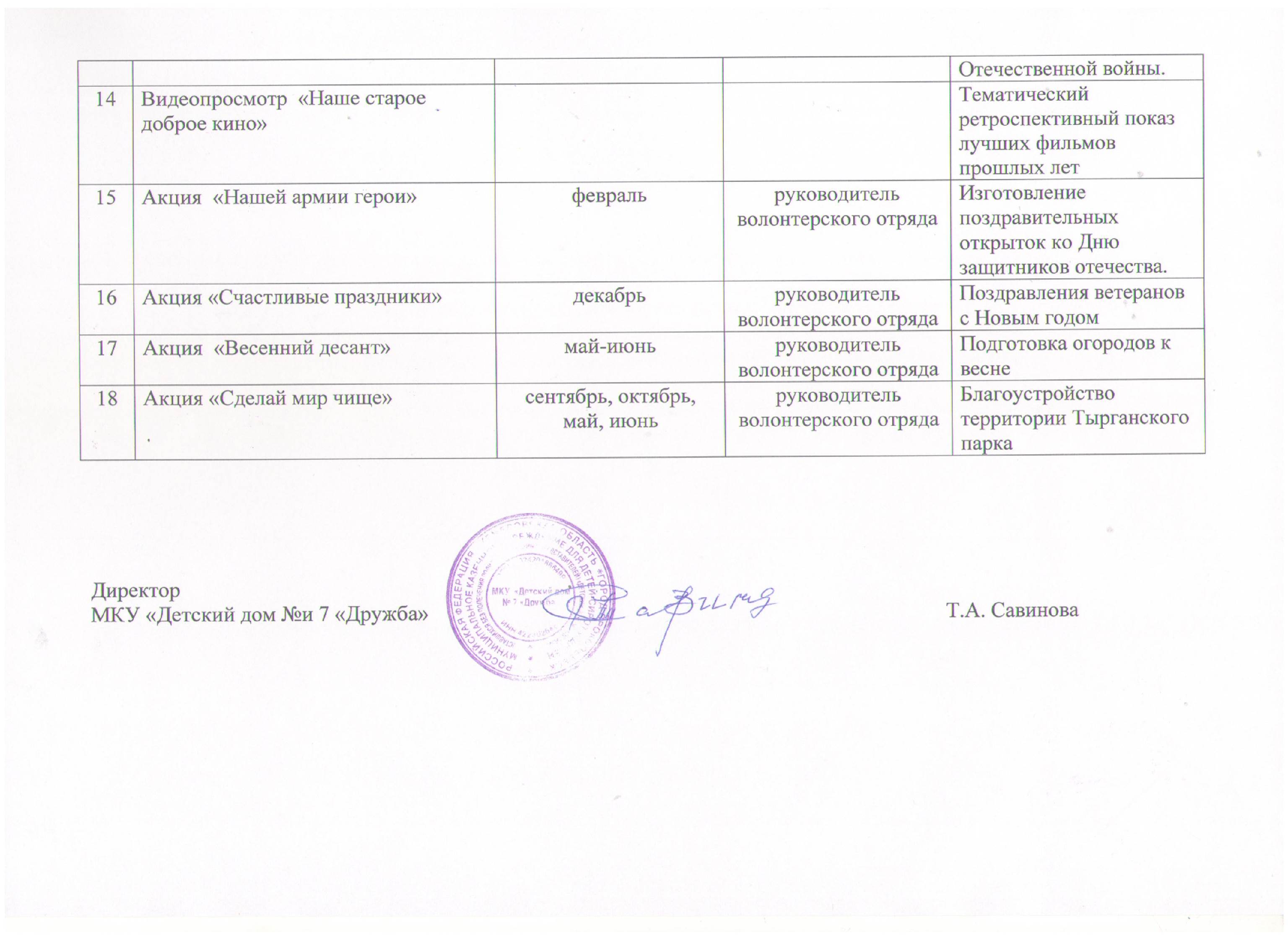 №п/пНаименование мероприятия Сроки исполненияОтветственные исполнителиОжидаемый результат (индикатор)1Акция  «Осенний лист» октябрьруководитель волонтерского отрядаУборка территории возле домов пожилых людей от сухих листьев, сорняка.2Акция ко Дню материноябрьзаместитель директора по ВР1.Поздравление пожилых людей 2. Изготовление подарков своими руками 3. Вручение подарков вдовам, труженицам тыла 4.Выполнение работ, предложенных волонтерами (покупка продуктов питания , навести порядок возле дома)3Акция «Заснеженные дорожки»декабрь-январь.руководитель волонтерского отрядаПрочищенные дорожки к подъезду, дому, надворным постройкам пожилых людей.4Акция к Международному женскому дню.мартзаместитель директора по ВРПоздравление пожилых людей с женским праздником5Обучающий урок  «Понятный интернет»в течение учебного года заместитель директора по ВРПосещение волонтерами пожилых людей со своим личным ноутбуком, телефонами, имеющим доступ в интернет, для бесплатного общения в социальных сетях или через скайп с родственниками, не имеющими возможности уделить должного внимания своим пожилым родителям и проживающими в других городах, обучение пожилых людей, имеющих доступ в интернет, современным компьютерным технологиям6Акция «Вспомним былое»в течение учебного годаруководитель волонтерского отрядаСоздание альбома, выпуск газеты, детские рисунки, рассказы, высказывания детей о войне и мире7Встречи с педагогами-ветеранамив течение учебного годаруководитель волонтерского отрядаВстречи с ветеранами педагогического труда, часы общения8Круглый стол «Голоса военных лет»апрель-майруководитель волонтерского отрядаИнтервьюирование, запись на электронные носители воспоминаний ветеранов Великой Отечественной войны, блокадников, бывших несовершеннолетних узников фашистских концлагерей, тружеников тыла9Акция «Пожилой, но молодой»в течение учебного годаруководитель волонтерского отрядаОказание адресной помощи пожилым людям, которые по состоянию здоровья не могут выходить из дома10Акция «Никто не забыт, ничто не забыто!апрель-майУход за памятниками, обелисками, возложение венков и цветов11 Праздничная программа «Это день Победы..»майруководитель волонтерского отрядаКонцертная программа для жителей Дома ветеранов12Акция «Доброе сердце»декабрь, июньруководитель волонтерского отрядаОформление подписки для ветеранов на городскую газету «Шахтерская правда» 13Акция  «Ищу героя»в течение учебного годаруководитель волонтерского отрядаСбор воспоминаний участников Великой 